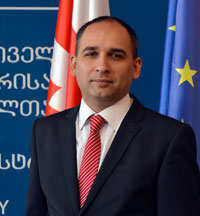 დაბადების თარიღი: 23.09.1980 განათლება:                                                 1998-2003-თბილისის სახელმწიფო  უნივერსიტეტის საერთაშორისო ურთიერთობებისა    და  საერთაშორისო სამართლის  ფაკულტეტი, საერთაშორისო  სამართლის სპეციალისტი, მაგისტრი;​ 2002 - ჩარლზ უნივერსიტეტი & ჯორჯთაუნის უნივერსიტეტი, ამერიკის  სწავლების ფონდი, პრაღა, ჩეხეთი; 2000 წ. - კემბრიჯის უნივერსიტეტი, კემბრიჯი, დიდი ბრიტანეთი. 1987-1998 წ.წ. - თბილისის ნ. მუსხელიშვილის სახ. 55-ე საშუალო  სკოლა. სამსახურეობრივი გამოცდილება:2018 - დღემდე - საქართველოს განათლების, მეცნიერების, კულტურისა და სპორტის მინისტრის მოადგილე;2014 -2018 საქართველოს კულტურისა და სპორტის მინისტრი​ს მოადგილე;2013 წლიდან 2014 წლის აგვისტომდე - საქართველოს კულტურისა და ძეგლთა დაცვის სამინისტრო, მინისტრის აპარატის უფროსი;2013 წლის იანვრიდან ივნისამდე - ბაქსვუდის საერთაშორისო სკოლა - თბილისი (ყოფილი გაეროს ასოციაციის საერთაშორისო სკოლა), განათლების ექსპერტი - ხარისხის უზრუნველყოფისა და განვითარების ექსპერტი;2007 – 2013 წ.წ. - ბაქსვუდის საერთაშორისო სკოლა, დირექტორი;2004 – 2007 წ.წ. - საზოგადოებრივი ორგანიზაციების კოალიცია - სამოქალაქო ინიციატივების ცენტრი, აღმასრულებელი დირექტორი;2003 – 2004 წ.წ. - საქართველოს გაეროს ასოციაცია, ახალგაზრდული პროგრამების კოორდინატორი;1999 – 2003 წ.წ. - საქართველოს გაეროს ასოციაცია, აღმასრულებელი დირექტორის თანაშემწე, საზოგადოებასთან ურთიერთობის სამსახურის ხელმძღვანელი, ჟურნალ „თავშესაფრის“ მთავარი რედაქტორი, საერთაშორისო ურთიერთობების სამსახურის ოფიცერი.

საზოგადოებრივი საქმიანობა:2009 წლიდან 2013-მდე - ინგლისური ენის სწავლების გაძლიერების პროგრამის თანაავტორი და თანაგანმხორციელებელი;2012 წლის ივნისი-ივლისი - საერთაშორისო სამეცნიერო საზაფხულო სკოლა - პროგრამის თანაავტორი, თანაგანმხორციელებელი;2013 წლიდან დღემდე - საგანმანათლებლო პორტალ www. Knowledge.ge-ის დამფუძნებელი და ხელმძღვანელი.2012 და 2013 წლები - ჯილდო საერთაშორისო განათლების ხელშეწყობისთვის (საერთაშორისო სკოლების ევროპული საბჭო ECIS);2001 წ. - დიპლომი ოლიმპიური სპორტული მოძრაობისა და ხალხთა შორის სოლიდარობის ხელშეწყობისთვის ( დიპლომი გადასცა ხუან ანტონიო სამარანჩმა , საერთაშორის ოლიმპიური კომიტეტი ). ენები: ქართული, ინგლისური, რუსული.